ПОГОРЕЛЬСКОЕ            СОВЕТ  ДЕПУТАТОВ ПОГОРЕЛЬСКОГО СЕЛЬСКОГО ПОСЕЛЕНИЯ           РЕШЕНИЕ от 29 апреля 2015 года       №  11 Об утверждении схемы избирательного округа для выборов депутатов Совета депутатов Погорельского сельского поселения третьего  созываВ целях организации проведения выборов депутатов Совета депутатов Погорельского сельского поселения третьего  созыва с применением мажоритарной избирательной системе относительного большинства, в соответствии с положениями ст.18 Федерального закона от 12.06.2002 №67-ФЗ «Об основных гарантиях избирательных прав и права на участие в референдуме граждан Российской Федерации», ст.10 закона Смоленской области от 03.07.2003 №41-з «О выборах органов местного самоуправления в Смоленской области», Уставом муниципального образования Погорельское сельское поселение, Совет депутатов  Погорельского сельского поселения РЕШИЛ:1. Утвердить схему  семимандатного избирательного округа для проведения выборов депутатов Совета депутатов Погорельского сельского поселения третьего созыва в количестве 7 человек, избираемых по мажоритарной избирательной системе относительного большинства, включая ее графическое изображение и границы указанного избирательного округа, согласно приложению.2. Настоящее решение подлежит опубликованию в муниципальной  газете  муниципального образования Погорельское сельское поселение «Погорельское эхо»  не  позднее,  чем  через  5  дней   после  его  принятия.Глава муниципального образования Погорельское сельское поселение                                                        Г.А.Никитина                                                                                                                        Приложение                                                                Схема                     семимандатного избирательного округа для проведения выборов депутатов Совета депутатов Погорельского сельского поселения третьего созыва в количестве 7 человек, избираемых по мажоритарной избирательной системе относительного большинства.Графическое  изображениесемимандатного избирательного округа для проведения выборов депутатов Совета депутатов  Погорельского сельского поселения третьего  созыва в количестве 7 человек, избираемых по мажоритарной избирательной системе относительного большинства.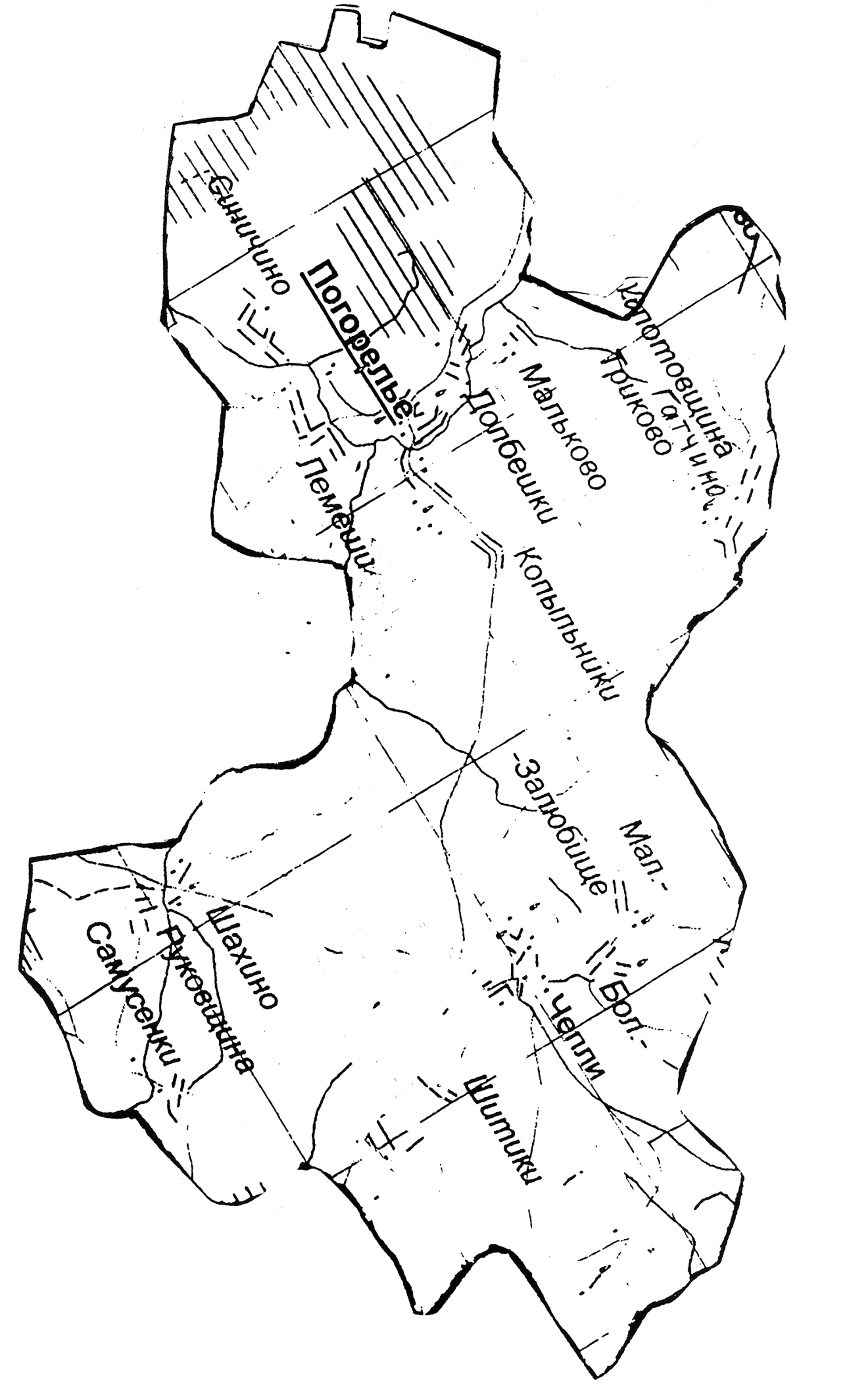 Условные обозначения:             - граница 7-ми мандатного избирательного округаСовет депутатов ПОГОРЕЛЬСКОГО сельского   поселения                                                                            РЕШЕНИЕ от 29 апреля  2015 года   № 13     Об утверждении отчета «Об исполнении бюджета муниципального образованияПогорельское сельское поселение за 2014 год»      Рассмотрев и обсудив отчет «Об исполнении бюджета муниципального образования Погорельское сельское поселение за 2014 год» внесенный Главой муниципального образования Погорельское сельское поселение Совет депутатов Погорельского сельского поселения      РЕШИЛ:    1.Утвердить отчет «Об исполнении бюджета муниципального образования Погорельское сельское поселение за 2014 год» по доходам в сумме 1667,67 тыс. рублей, по расходам в сумме 1623,48 тыс. рублей, профицит местного бюджета в сумме 44,19 тыс. рублей.    2.Утвердить исполнение:              -доходов местного бюджета, за исключением безвозмездных поступлений за 2014 год                                                                                              	в соответствии с приложением №1;	 -бюджета по безвозмездным поступлениям за 2014 год в   соответствии с приложением №2;            - распределение бюджетных ассигнований по разделам, подразделам, целевым                                                         статьям (муниципальным программным и не программным направлениям деятельности), группам и подгруппам,  видов расходов классификации  расходов бюджета за 2014 год в  соответствии с приложением №3;               - источники финансирования дефицита местного бюджета за 2014 год в соответствии с приложением №4                  3. Данное решение вступает в силу с момента его подписания  и подлежит	опубликованию в газете «Погорельское эхо».Глава муниципального образования Погорельское сельское поселение                                                 Г.А.Никитина                Приложение №1                                                                                         к решению Совета депутатов                                                                                           Погорельского сельского поселения                                                                                            от29 апреля2015г. № 13                                             Исполнение  доходов местного бюджета, за исключением безвозмездных поступлений за 2014 год                                                                                         (тыс. рублей)                                                                                                                                   Приложение № 2                                                                                                  к решению Совета депутатов                                                                                                           Погорельского сельского поселения                                                                	          от 29 апреля 2015г.  № 13Исполнение бюджета по безвозмездным поступлениям в местный бюджет за 2014 год                                                                                                                                                                                     (тыс. рублей)                                                                                                                       Приложение  №3	          к решению Совета депутатов                                                                                                      Погорельское сельского поселения                                                                                                              от29 апреля2015г  №13    Распределение бюджетных ассигнований по разделам, подразделам, целевым                     статьям (муниципальным программам и не программным направлениям деятельности), группам и подгруппам, видов расходов классификации расходов бюджета за 2014 год                                                                                                                                                        (тыс. руб.)                  	 (тыс.руб.)                                                                                                           Приложение №4                                                                                                            к решению Совета депутатов                                                                                                                                                                                                                                                              Погорельского сельского поселения                                                                                                            от  29 апреля 2015г   № 13                                                                                                                                                                             Источники финансирования дефицита местного бюджета за 2014 год	   (тыс. рублей.)Муниципальная газета муниципального образования Погорельское сельское поселение№ 8(16)                                                                                                           30 апреля  2015 годаНаименование избирательного округаМесто нахождения комиссии на которую возложены полномочия окружной избирательной комиссии Населенные пункты, входящие в избирательный округЧисло избирателей по состоянию на 01.07.2014Семимандатный избирательный округЦентр- д. ПогорельеПомещение  Администрации  Погорельского  сельского  поселенияБольшое  Залюбище, Гатчино,  Долбешки, Колотовщина,  Копыльники, Лемеши, Малое  Залюбище,  Мальково,  Погорелье,  Руковщина,  Самусенки, Синичино,  Триково, Чепли, Шахино,  Шитики.356Код  Наименование группы, подгруппы и статьи доходовУтверждено на годИсполнено% исполнения1231 00 00000 00 0000 000НАЛОГОВЫЕ И НЕНАЛОГОВЫЕ ДОХОДЫ                  127,6178,82140,11 00 00000 00 0000 000НАЛОГОВЫЕ ДОХОДЫ126,8177,38139,91 01 00000 00 0000 000НАЛОГИ НА ПРИБЫЛЬ, ДОХОДЫ81,280,2998,91 01 02000 01 0000 110Налог на доходы физических лиц81,280,2998,91 01 02010 01 0000 110 Налог на доходы физических лиц с доходов,  источником которых является налоговый агент, за исключением доходов, в отношении которых исчисление и уплата налога осуществляется в соответствии со статьями 227,2271 и 228 Налогового кодекса Российской Федерации 81,279,9998,51 01 02030 01 0000 110Налог на доходы физических лиц с доходов, полученных физическими лицами в соответствии со статьей 228  Налогового Кодекса Российской Федерации00,301 06 00000 00 0000 000НАЛОГИ НА ИМУЩЕСТВО45,697,09212,91 06 01000 00 0000 110Налог на имущество физических лиц7,032,91470,11 06 01030 10 0000 110Налог на имущество физических лиц, взимаемый по ставкам, применяемым к объектам налогообложения, расположенным в границах поселений7,032,91470,11 06 06000 00 0000 110Земельный налог38,664,18166,31 06 06013 10 0000 110 Земельный налог, взимаемый по ставкам, установленным в соответствии с подпунктом 1 пункта 1 статьи 394 Налогового кодекса Российской Федерации и применяемым к объектам налогообложения, расположенным в границах поселений23,954,97230,01 06 06023 10 0000 110 Земельный налог, взимаемый по ставкам, установленным в соответствии с подпунктом 2 пункта 1 статьи 394 Налогового кодекса Российской Федерации и применяемым к объектам налогообложения,  расположенным в границах поселений14,79,2162,7НЕНАЛОГОВЫЕ ДОХОДЫ0,81,44180,01 11 00000 00 0000 000Доходы от использования имущества, находящегося в государственной и муниципальной собственности081,44180,01 11 05013 10 0000 120Доходы, получаемые в виде арендной платы за земельные участки, государственная собственность на которые не разграничена и которые расположены в границах поселений, а также средства от продажи права на заключение договоров аренды указанных земельных участков 0,81,44180,0КодНаименование кода дохода бюджетаУтверждено на годИсполнено% исполнения2 00 00000 00 0000 000БЕЗВОЗМЕЗДНЫЕ ПОСТУПЛЕНИЯ1488,851488,851002 02 00000 00 0000 000Безвозмездные поступления от других бюджетов бюджетной системы Российской Федерации1488,851488,851002 02 01000 00 0000 151Дотация бюджетам субъектов Российской Федерации и муниципальных образований1140,81140,81002 02 01001 00 0000 151Дотация на выравнивание бюджетной  обеспеченности1140,81140,81002 02 01001 10 0000 151Дотации бюджетам поселений на выравнивание бюджетной обеспеченности1140,81140,81002 02 02000 00 0000 151Субсидии бюджетам бюджетной системы Российской Федерации (межбюджетные субсидии)282,15282,151002 02 02999 00 0000 151Прочие субсидии282,15282,151002 02 02999 10 0000 151Прочие субсидии бюджетам поселений 282,15282,151002 02 03000 00 0000 151Субвенции бюджетам субъектов Российской Федерации и муниципальных образований28,128,11002 02 03015 00 0000 151Субвенции бюджетам на осуществление первичного воинского учета на территориях, где отсутствуют военные комиссариаты28,128,11002 02 03015 10 0000 151Субвенции бюджетам поселений на осуществление первичного воинского учета на территориях, где отсутствуют военные комиссариаты28,128,11002 02 04000 00 0000 151Иные межбюджетные трансферты37,837,81002 02 04014 00 0000 151Межбюджетные трансферты, передаваемые бюджетам  муниципальных образований на осуществление части полномочий по решению вопросов местного значения в соответствии с заключенными соглашениями37,837,81002 02 04014 10 0000 151Межбюджетные трансферты, передаваемые бюджетам поселений из бюджетов муниципальных районов на осуществление части полномочий по решению вопросов местного значения в соответствии с заключенными соглашениями37,837,8100Наименование Раз делПодразделЦелевая статьяВид расходовУтверждено на годИсполнено% исполненияОбщегосударственные вопросы01001190,851190,29100Функционирование высшего должностного лица субъекта Российской Федерации и муниципального образования0102 379,5379,5100Обеспечение деятельности высшего должностного лица муниципального образования010275 0 0000379,5379,5100Глава муниципального образования010275 1 0000 379,5379,5100Расходы на выплаты по оплате труда работников органов местного самоуправления010275 1 0011379,5379,5100Расходы на выплаты персоналу в целях обеспечения выполнения функций государственными (муниципальными) органами, казенными учреждениями, органами управления государственными внебюджетными фондами010275 1 0011100379,5379,5100Расходы на выплаты персоналу государственных (муниципальных) органов 010275 1 0011120379,5 379,5100Функционирование законодательных (представительных) органов государственной власти и представительных органов муниципальных образований010346,6246,62100Обеспечение деятельности законодательного (представительного) органа муниципального образования010376 0 000046,6246,62100Расходы на обеспечение деятельности законодательного (представительного) органа муниципального образования010376 1 000046,6246,62100Расходы на содержание органов местного самоуправления (за исключением расходов на выплаты по оплате труда)010376 1 001846,6246,62 100Расходы на выплаты персоналу в целях обеспечения выполнения функций государственными (муниципальными) органами, казенными учреждениями, органами управления государственными внебюджетными фондами  010376 1 00181006,666,66100Расходы на выплаты персоналу государственных (муниципальных) органов 010376 1 00181206,666,66100Закупка товаров, работ и услуг для государственных (муниципальных) нужд010376 1 001820039,9639,96100Иные закупка товаров, работ и услуг для обеспечения государственных (муниципальных) нужд010376 1 001824039,9639,96100Функционирование Правительства Российской Федерации, высших исполнительных органов государственной власти субъектов Российской Федерации, местных администраций 0104753,13752,5799,9Обеспечение деятельности высших исполнительных органов государственной власти субъектов Российской Федерации, местных администраций010477 0 0000753,13752,5799,9Расходы на обеспечение деятельности высших исполнительных органов государственной власти субъектов Российской Федерации, местных администраций010477 2 0000753,13752,5799,9Расходы на выплаты по оплате труда работников органов местного самоуправления010477 2 0011518,8518,8100Расходы на выплаты персоналу в целях обеспечения выполнения функций государственными (муниципальными) органами, казенными учреждениями, органами управления государственными внебюджетными фондами 010477 2 0011100518,8518,8100Расходы на выплаты персоналу государственных (муниципальных) органов 010477 2 0011120518,8518,8100Расходы на содержание органов местного самоуправления (за исключением расходов на выплаты по оплате труда)010477 2 0018234,33233,77100Расходы на выплаты персоналу в целях обеспечения выполнения функций государственными (муниципальными) органами, казенными учреждениями, органами управления государственными внебюджетными фондами010477 2 0018100000Расходы на выплату персоналу государственных (муниципальных) органов 010477 2 0018120000Закупка товаров, работ и услуг для государственных (муниципальных) нужд010477 2 0018200191,53190,9799,7Иные закупки товаров, работ и услуг для обеспечения государственных (муниципальных)  нужд010477 2 0018240191,53190,9799,7Иные бюджетные ассигнования010477 2 001880042,842,8100Уплата налогов, сборов и иных платежей 010477 2 001885042,842,8100Обеспечение деятельности финансовых, налоговых и таможенных органов и органов финансового (финансово-бюджетного) надзора010600 0 000011,611,6100Обеспечение деятельности Контрольно-ревизионной комиссии муниципального образования «Велижский район»010678 0 000011,611,6100Расходы на обеспечение деятельности Контрольно-ревизионной комиссии муниципального образования «Велижский район»010678 1 000011,611,6100Межбюджетные трансферты бюджету муниципального района из бюджетов поселений на осуществление внешнего финансового контроля в соответствии с заключенными соглашениями010678 1 П00711,611,6100Межбюджетные трансферты010678 1 П00750011,611,6 100Иные межбюджетные трансферты010678 1 П00754011,611,6100Резервные фонды0111000Резервный фонд администрации Погорельского сельского поселения011185 0 0000000Расходы за счет средств резервного фонда Администрации Погорельского сельского поселения011185 0 2888000Иные бюджетные ассигнования011185 0 2888800000Резервные средства011185 0 2888870000Национальная оборона0228,128,1100Мобилизационная  и вневойсковая подготовка020328,128,1100Расходы на осуществление первичного воинского учета020398 0 000028,128,1100Осуществление первичного воинского учета на территориях, где отсутствуют военные комиссариаты020398 0 511828,128,1100Расходы на выплаты персоналу в целях обеспечения выполнения функций государственными (муниципальными) органами, казенными учреждениями, органами управления государственными внебюджетными фондами020398 0 511810016,516,5100Расходы на выплаты персоналу государственных (муниципальных) органов 020398 0 511812016,516,5100Закупка товаров, работ и услуг для государственных (муниципальных) нужд020398 0 511820011,611,6100Иные закупки товаров, работ и услуг для обеспечения государственных (муниципальных) нужд020398 0 5118  24011,611,6100Национальная экономика0400334,8334,8100Водное хозяйство040637,837,8100Обеспечение безопасности населения на водных объектах муниципального образования040686 0 000037,837,8100Расходы за счет средств резервного фонда Администрации муниципального образования «Велижский район»040686 0 277710,010,0100Закупка товаров, работ и услуг для государственных (муниципальных) нужд040686 0 277720010,010,0100Иные закупки товаров, работ и услуг для обеспечения государственных (муниципальных) нужд040686 0 277724010,010,0100Мероприятия по обеспечению безопасности людей на воде040686 0 Д99927,827,8100Закупка товаров, работ и услуг для государственных (муниципальных) нужд040686 0 Д99920027,827,8100Иные закупки товаров, работ и услуг для обеспечения государственных (муниципальных) нужд040686 0 Д99924027,827,8100Дорожное хозяйство0409000Расходы на содержание автомобильных дорог и инженерных сооружений в них в границах поселений в рамках благоустройства040987 0 0000000Расходы на содержание автомобильных дорог040987 0 0059000Закупка товаров, работ и услуг для государственных (муниципальных) нужд040987 0 0059200000Иные закупки товаров, работ и услуг для обеспечения государственных (муниципальных) нужд040987 0 00592400 00Другие вопросы в области национальной экономики0412297,0297,0100МП «Разработка проектов Генерального плана и Правил землепользования и застройки муниципального образования Погорельское сельское поселение на 2014-2015 годы»041216 0 0000297,0297,0100Мероприятия по разработки проектов Генерального плана и Правил землепользования и застройки муниципального образования Погорельское сельское поселение 041216 0 111114,8514,85100Закупка товаров, работ и услуг для государственных (муниципальных) нужд041216 0 111120014,8514,85100Иные закупки товаров, работ и услуг для обеспечения государственных (муниципальных) нужд041216 0 111124014,8514,85 100Субсидии на разработку генеральных планов и правил землепользования и застройки сельских поселений Смоленской области041216 0 8070282,15282,15100Закупка товаров, работ и услуг для государственных (муниципальных) нужд041216 0 8070200282,15282,15100Иные закупки товаров, работ и услуг для обеспечения государственных (муниципальных) нужд041216 0 8070240282,15282,15 100Жилищно-коммунальное хозяйство0570,370,29100Благоустройство050370,370,29100МП «Создание условий для обеспечения качественными услугами ЖКХ и благоустройства муниципального образования Погорельское сельское поселение»050315 0 000070,370,29100Подпрограмма «Уличное освещение»050315 1 000063,8463,83100Расходы по содержанию уличного освещения 050315 1 120063,8463,83100Закупка товаров, работ и услуг для государственных (муниципальных) нужд050315 1 120020063,8463,83100Иные закупки товаров, работ и услуг для обеспечения государственных (муниципальных)  нужд050315 1 120024063,8463,83100Подпрограмма «Содержание мест захоронений»050315 2 00006,466,46100Расходы по содержанию мест захоронений050315 2 13006,466,46100Закупка товаров, работ и услуг для государственных (муниципальных) нужд050315 2 13002006,466,46100Иные закупки товаров, работ и услуг для обеспечения государственных (муниципальных)  нужд050315 2 13002406,466,46100Итого расходов1624,051623,48100       КодНаименование кода группы, подгруппы, статьи, вида источника финансирования дефицитов бюджетов, кода классификации операций сектора государственного управления,  относящихся к источникам финансирования дефицитов бюджетов      Сумма01 00 00 00 00 0000 000ИСТОЧНИКИ ВНУТРЕННЕГО ФИНАНСИРОВАНИЯ ДЕФИЦИТОВ  БЮДЖЕТОВ    -44,1901 02 00 00 00 0000 000Кредиты кредитных организаций в валюте Российской Федерации     001 02 00 00 00 0000 700Получение кредитов от кредитных организаций  в валюте Российской Федерации     001 02 00 00 10 0000 710Получение  кредитов  от кредитных организаций  бюджетами поселений  в валюте Российской Федерации001 02 00 00 00 0000 800Погашение  кредитов, предоставленных кредитными организациями валюте Российской Федерации001 02 00 00 10 0000 810Погашение бюджетами поселений кредитов от кредитных организаций в валюте Российской Федерации001 03 00 00 00 0000 000Бюджетные кредиты от других бюджетов бюджетной системы Российской Федерации001 03 01 00 00 0000 700Получение бюджетных кредитов от других бюджетов бюджетной системы Российской Федерации в валюте Российской Федерации001 03 01 00 10 0000 710Получение  кредитов от других бюджетов бюджетной системы Российской Федерации бюджетами поселений в валюте Российской Федерации001 03 01 00 00 0000 800Погашение бюджетных кредитов, полученных от других бюджетов бюджетной системы Российской федерации в валюте Российской Федерации001 03 01 00 10 0000 810Погашение бюджетами поселений кредитов от других бюджетов бюджетной системы Российской Федерации в валюте Российской Федерации 001 05 00 00 00 0000 000Изменение  остатков средств на счетах по учету средств бюджета-44,1901 05 00 00 00 0000 500Увеличение остатков средств бюджета-1667,6701 05 02 00 00 0000 500Увеличение прочих остатков средств бюджетов-1667,6701 05 02 01 00 0000 510Увеличение прочих остатков денежных средств бюджетов-1667,6701 05 02 01 10 0000 510Увеличение прочих остатков денежных средств местного бюджета-1667,6701 05 00 00 00 0000 600Уменьшение остатков средств бюджета1623,4801 05 02 00 00 0000 600Уменьшение прочих остатков средств бюджетов1623,4801 05 02 01 00 0000 610Уменьшение прочих остатков денежных средств бюджетов1623,4801 05 02 01 10 0000 610Уменьшение прочих остатков денежных средств местного бюджета1623,48Газета «Погорельское эхо»№8(16)    30  апреля  2015 года. Тираж 10 экз. Распространяется бесплатноУчредители:Совет депутатов Погорельского сельского поселения, Администрация Погорельского сельского поселенияНаш адрес:216285 Смоленская область, Велижский район д.ПогорельеТелефон- 8(48132)25545; Факс- 8(48132)25545Номер подготовили: Никитина Г.А., Антонова В.В., Ефимова Н.Л.Номер подготовили: Никитина Г.А., Антонова В.В., Ефимова Н.Л.Номер подготовили: Никитина Г.А., Антонова В.В., Ефимова Н.Л.